Консультация для педагогов и родителей«Дидактическая игра в старшем дошкольном возрастесвоими руками»В жизни старшего дошкольного возраста игра занимает одно из ведущих мест. Игры для него – основной вид деятельности, форма организации жизни детей, средство всестороннего развития. Дидактическая игра является ценным средством воспитания умственной активности, она активизирует психические  процессы, вызывает у дошкольников живой интерес к процессу  познания. Познакомлю с  игрой  «Волшебные листики».Игровое оборудование: разноцветные листики разного размера.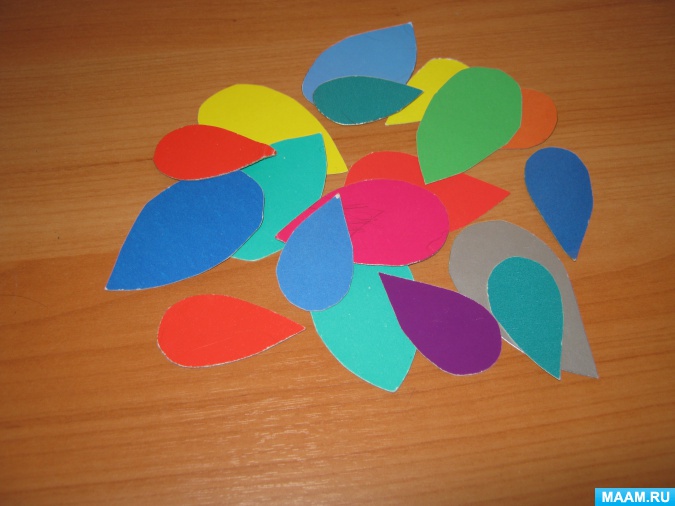 Назначение игры: развитие мелкой моторики рук. «Истоки способностей и дарования детей – на кончиках пальцев. От пальцев, образно говоря, идут тончайшие нити – ручейки, которые питают источник творческой мысли. Другими словами, чем больше мастерства в детской  руке, тем умнее ребёнок».  В.А. Сухомлинский.Через игры и упражнения на развитие мелкой моторики кисти рук и пальцев приобретают хорошую подвижность, ловкость, гибкость, что в дальнейшем помогает детям овладеть навыками письма. Листики могут быть разного размера и цвета. Можно взять обычные медиаторы, а можно сделать из цветного картона. Что же можно делать с «листиками»? - выкладывать разные предметы-  создавать композиции- обводить их по контуру- срисовывать по образцу  - продолжать заданный узор- составлять орнамент-заштриховывать в разном направлении.Листики являются графической основой для воспроизведения письменных  букв.Перед выполнением каждого задания в игре загадываем загадку, читаем стихотворение или сказку или  рассказ. Ведь отгадав загадку, прослушав стихотворение или сказку, у ребенка сразу возникает не только зрительный образ, но и слуховой.Колос. Хлеб ржаной, батоны, булки, не добудешь на прогулке.Люди хлеб в полях лелеют, сил для хлеба не жалеют.Читаем: «Мужик и медведь», рус. нар. сказка, «Хлеб», М. Глинская,«3 ржаных колоса», З. Топелиус. 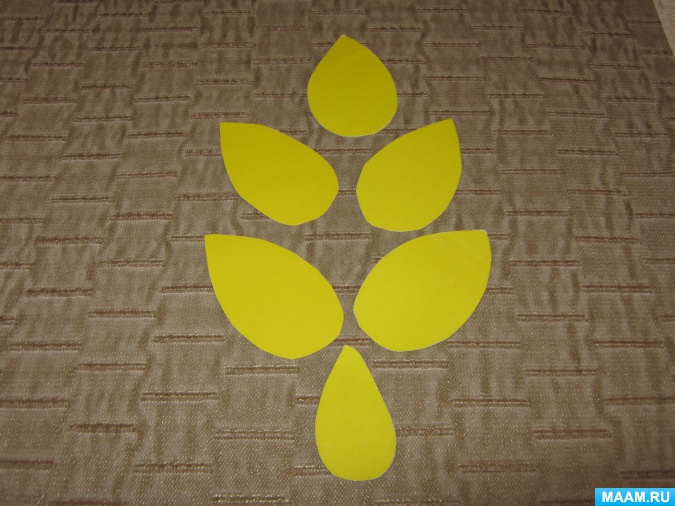 Гриб.Он растет под  хвойной лапой. Он растет, а с ним и шляпа.Никогда на мой поклон не снимает шляпы он.Он к поклонам не привык. Толстый важный боровик.Читаем:«Чей гриб»? В. Сутеев,«Грибы». А. Толстой, «Храбрый опёнок». Э. Шим. 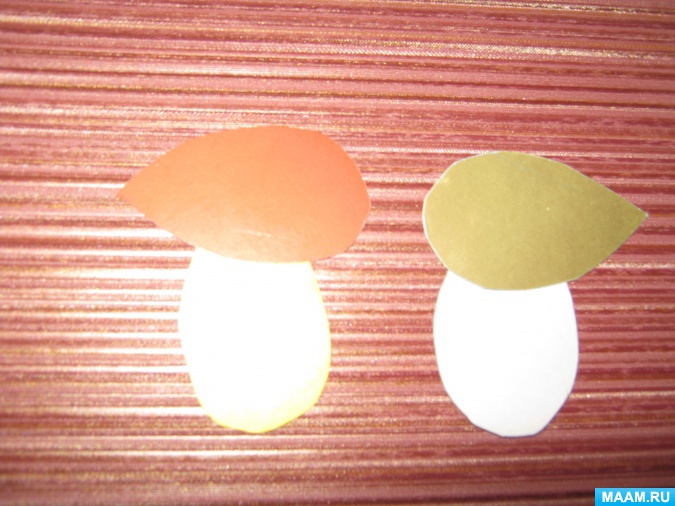 Подсолнух.Стоит он задумчивый, в желтом венце.Темнеют веснушки на круглом лице.Читаем:«Подсолнухи». В.Д. Сысоев.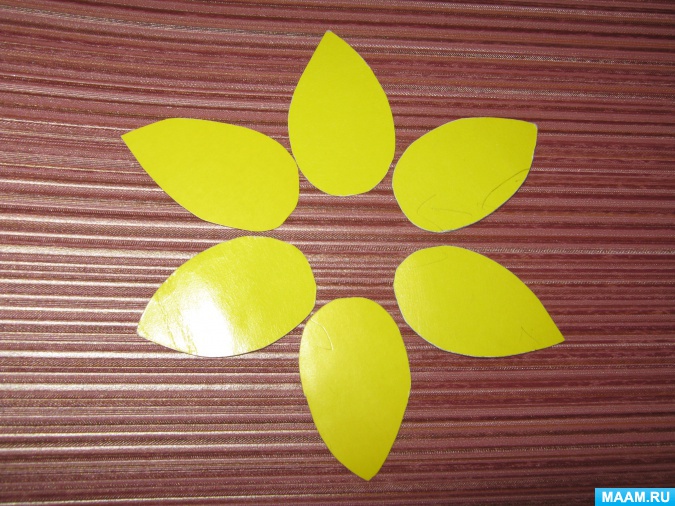 Муравей.По тропе лесной, неровной, листик тащит муравей.В десять раз себя огромней, раз в пятнадцать тяжелей.Тащит, тащит, работяга. Хоть ему и нелегко.Хоть совсем устал, бедняга. Муравейник далеко. По тропе лесной, неровной, листик тащит муравей.В десять раз себя огромней, помоги ему скорей!Читаем:«Как муравей перелез через ручеёк». В. Сухомлинский.«Муравьишка в рыжих штанишках». В Беспалов.«Муравей». А. Толстой.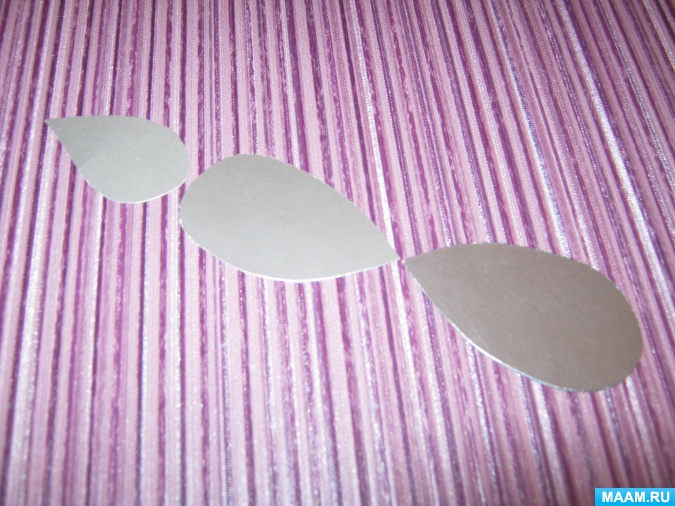 Заяц. Прокатился шум лесной. Под кустом притих косой. Уши длинные прижал. Долго эхо провожал.Читаем:«Находчивый зайчишка». М. Малышев.«Сказка про храброго зайца». Д. Мамин-Сибиряк.«Морковка». М. Подлесова.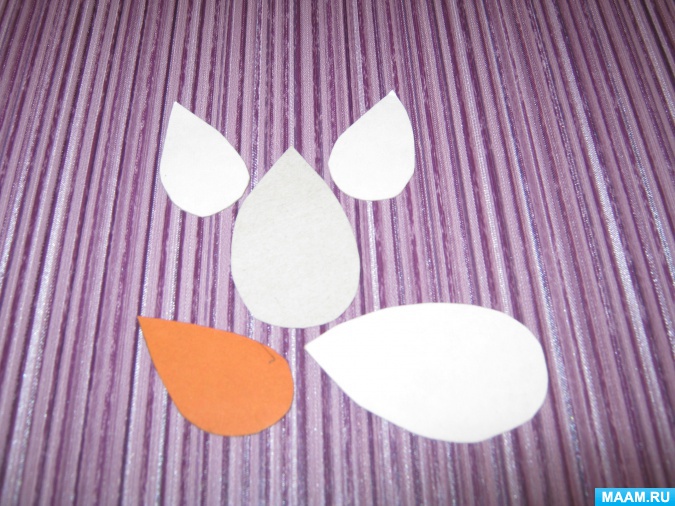 Ромашка.Разметались белые ромашки, по лугам среди высоких трав.Словно кто-то разбросал бумажки, солнышки на них нарисовав.Приглашает колокольчик звонкий, их собраться в полевой букет, Но ромашки – хитрые девчонки, только улыбаются в ответ.Читаем: «Девочка и ромашка». В. Сухомлинский.«Облачко и ромашка». Е. Неволина.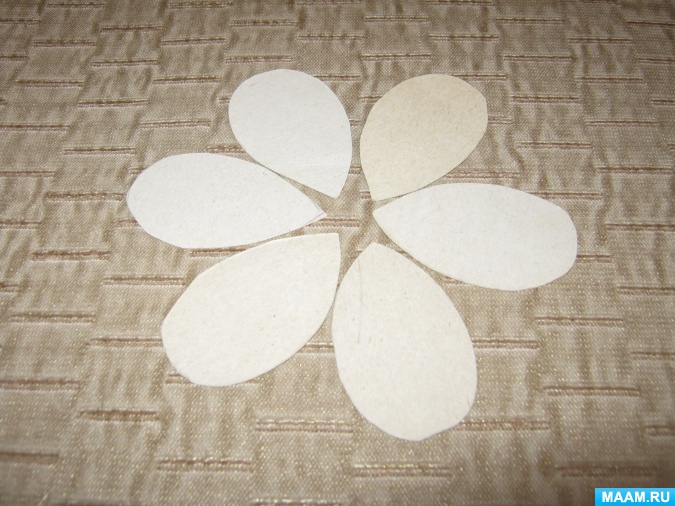 Ёлка.Что же это за девица? Не швея, не мастерица,Ничего сама не шьет, а в иголках круглый год. Читаем:«Некрасивая ёлка». Е. Пермяк.«Почему ель зимы не боится». А. Барков. 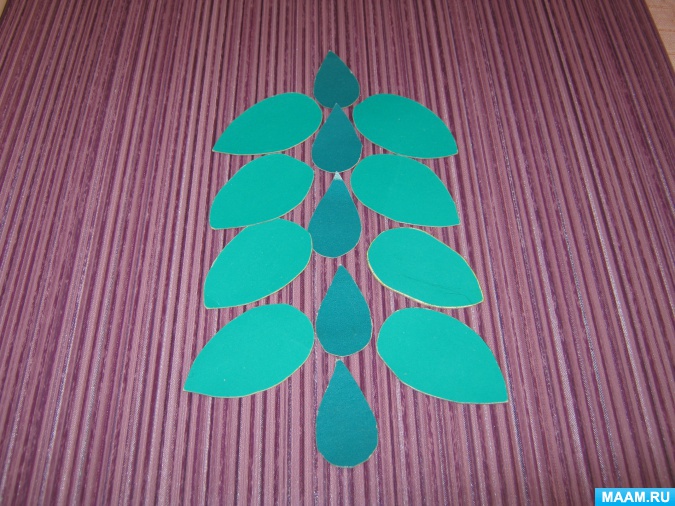 Звезда.Ясными ночками гуляет мама с дочками,Дочкам не твердит она: «Спать ложитесь! Поздно!»Потому что мать – Луна, а дочурки – звезды. Читаем: «Сказка об одинокой звезде». Е. Неволина. 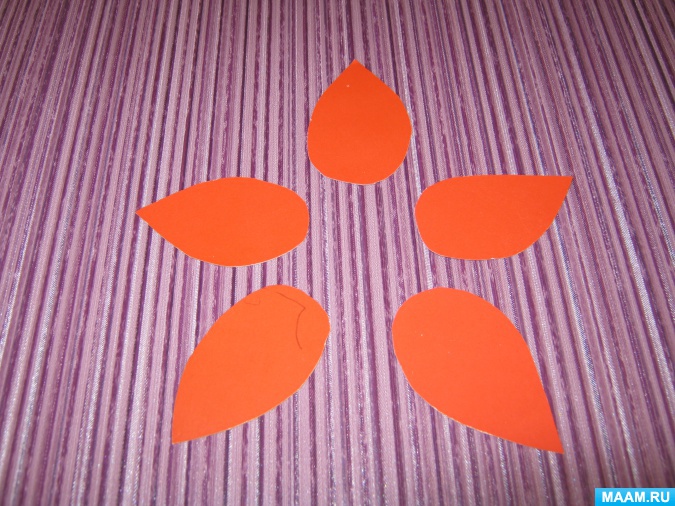 Мышка. Эта маленькая крошка, рада даже хлебной крошке,Потому что до темна, в норке прячется она.-Мышка-трусишка, ты треска боишься?- Ни крошечки не боюсь!- А громкого топота? - Ни капельки не боюсь!- А страшного рёва?- Нисколечко не боюсь!- А чего же ты тогда боишься?- Да тихого шороха…..Читаем: «Быстроножка и Серая Одежка». Л. Милева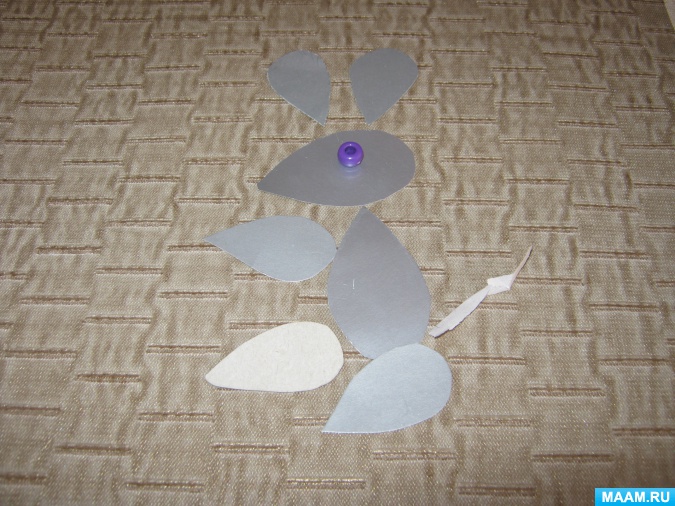  Рыбка.Плаваю под мостиком, и виляю хвостиком,По земле не хожу. Рот есть, да не говорю. Глаза есть – не мигаю. Крылья есть – не летаю.   Читаем: «Карасик». Н. Носов.«Первая рыбка». Е. Пермяк. «по щучьему велению». Рус. нар.сказка.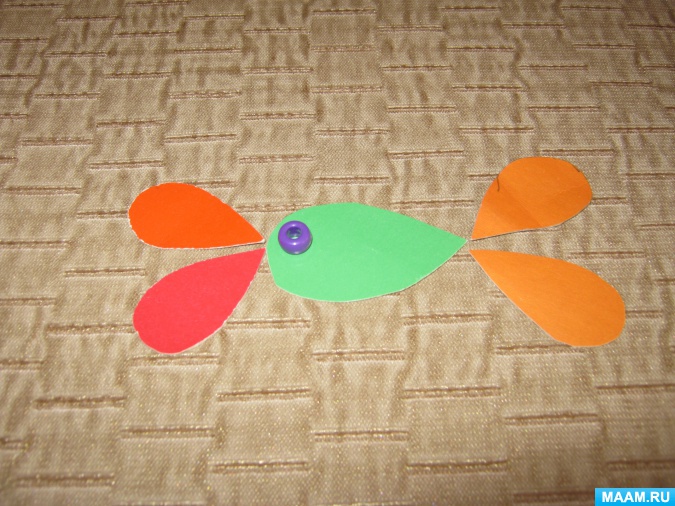  Утка.Ходит уточка бочком в камышах тенистых, Ловит уточка сачком ершиков ершистых,Повезло сегодня ей, повезло немало:Семь рыбешек, семь ершей уточка поймала. Читаем: «Серая шейка». Д. Мамин-Сибиряк.«Гадкий утенок». Г.-Х.Андерсен. 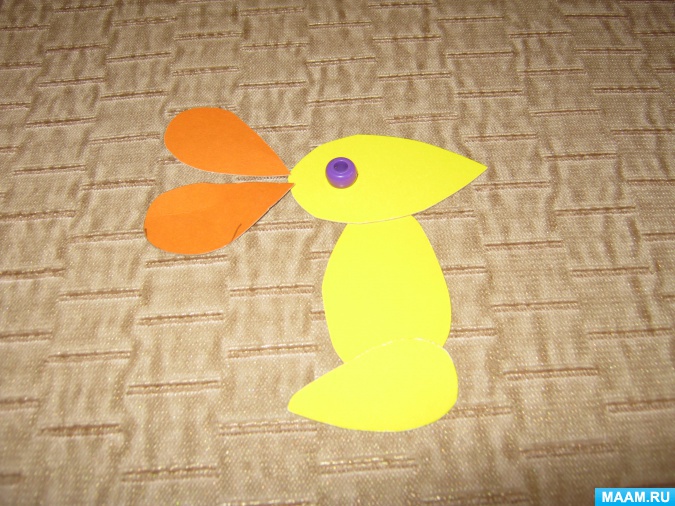 Стрекоза. Голубая стрекоза щурит хитрые глаза.Стрекоза-разбойница за добычей гонится.Поскорее, мошки, уносите ножки!Читаем:«Стрекоза и муравей». И. Крылов.«Комар и стрекоза». Бурятская сказка.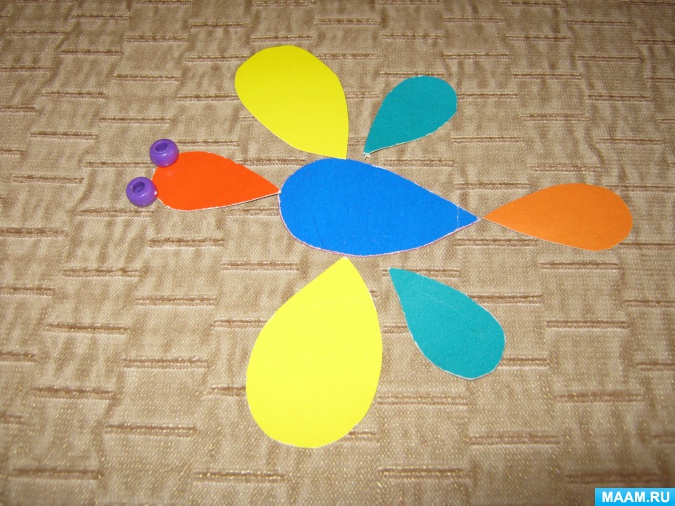  Бабочка. Бабочка, давай дружить! Веселее в дружбе жить!Есть у нас в саду цветы. Полетай над ними ты!Ну а дождь пройдет над садом – волноваться зря не надо,Ни о чем не беспокойся, под моей панамой скройся!Читаем:«Три бабочки». Венгерская сказка. «Бабочка-капустница». В. Степанов.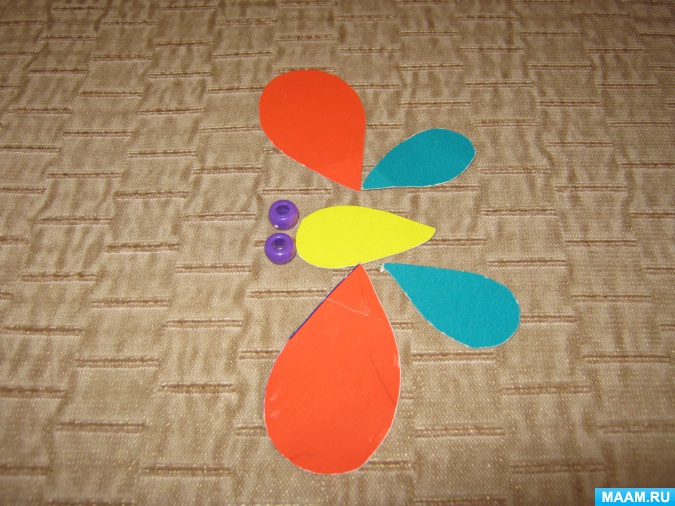  Солнышко. Большой подсолнух в небе, цветет он много лет, Цветет зимой и летом, а семечек всё нет. Читаем: «У солнышка в гостях». Словацкая сказка. 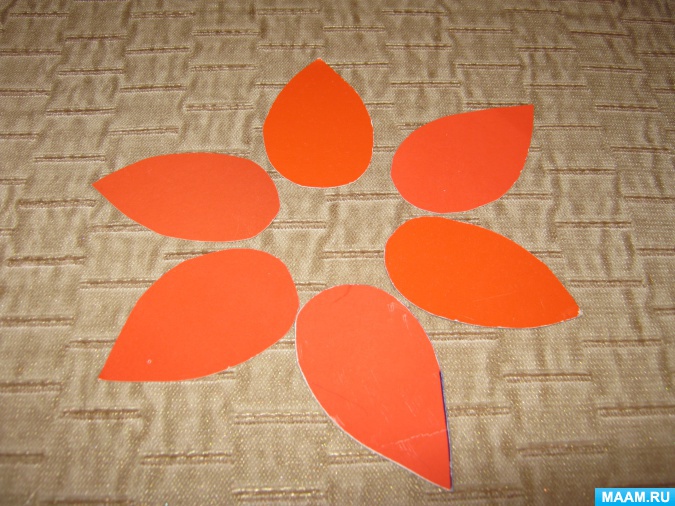  Ежик. Бежит между ёлками живой клубок с иголками,Вдруг, волк навстречу появился, клубочек вмиг остановился.Свернулся и не видно ножек, ответьте, кто же это? Ежик елку наряжал. «Как же так?» -  Соображал. «На спине моей иголки, как у новогодней ёлки.Мы наверно, с ней родня!  Ёлка, узнаешь меня?»Читаем: «Где ёжик зимовал?» В. Бирюков.«Бежал ёжик по дорожке». Н Сладков.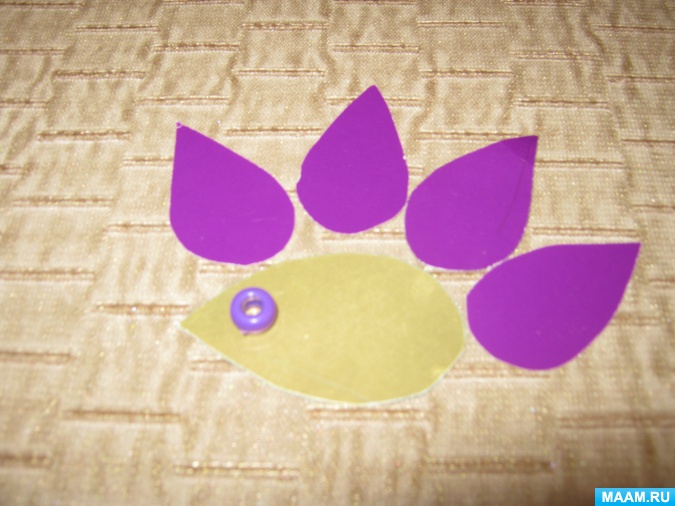 Задачи игры:Совершенствовать движения рук, развивая психические процессы:-произвольное внимание,-логическое мышление,-зрительное и слуховое восприятие,-память, речь детей,-творческое воображение.Формировать графические навыки, подготовить руку ребенка к овладению письмом:-развивать мелкую моторику пальцев, кистей рук,-развивать координацию движений рук и глаз, гибкость рук, ритмичность.Воспитывать усидчивость, аккуратность, доброжелательность, умение работать в коллективе и индивидуально.